ДОКУМЕНТАЦИЯ ДЛЯ ПЕРЕГОВОРОВбез предварительного квалификационного отбора по выбору подрядной организации для выполнения строительно-монтажных работ на объекте «Замена оконных блоков 3-го этажа производственного помещения в здании по адресу: г. Минск, ул. Стебенева,10а».Минск, 2019СОДЕРЖАНИЕ            Раздел 1. Предмет заказа.     1.1. Наименование организатора переговоров, его место нахождения, банковские реквизиты, контактные телефоны и адрес электронной почты:     1.2. Предмет заказа: строительно-монтажные работы на объекте «Замена оконных блоков 3-го этажа производственного помещения в здании по адресу: г. Минск, ул. Стебенева,10а».     1.3.Объёмы и состав работ: согласно техническому заданию (приложение №4).         1.4.Срок выполнения работ: 3 месяца с момента заключения договора.     1.5. Ориентировочная цена заказа:  23 000 белорусских рублей с НДС.     1.6. Источник финансирования: собственные средства заказчика.     1.7. Валюта цены заказа и валюта расчётов: белорусский рубль.     1.8. Условия оплаты: заказчик производит оплату выполненных работ в течение 30 календарных дней со дня подписания актов сдачи-приемки выполненных строительно-монтажных работ.     1.9. Условия предоплаты: без предоплаты (аванса).     1.10. Особые условия: без привлечения субподрядных организаций.            Раздел 2.Техническое задание (приложение №4).	               Раздел 3. Требования к участникам процедуры переговоров.            3.1. Технические требования качественное выполнение работ в полном объеме согласно техническому заданию с соблюдением строительных норм Республики Беларусь и техники безопасности при проведении работ.             3.2. Обязательные требования для участия в переговорах:   Участник переговоров должен предоставить достаточные для заказчика документальные подтверждения своих квалификационных данных и свидетельства своих возможностей эффективного выполнения всего комплекса работ, в том числе:             - копию свидетельства о государственной регистрации юридического лица;            - копию свидетельства о технической компетентности с областью технической компетентности (в соответствии с требованиями, установленными ТКП 45-1.01-221-2010 «Строительство. Оценка систем производственного контроля. Основные положения и порядок проведения»);- копии сертификатов соответствия на выполняемые строительно-монтажные  работы (в соответствии с техническим регламентом Республики Беларусь «Здания и сооружения, строительные материалы и изделия. Безопасность» (ТР 2009/013/BY), утвержденным постановлением Совета Министров Республики Беларусь № 1748 от 31.12.2009);          - информацию о наличии системы менеджмента качества подтвержденной сертификатом соответствия, выданным в Национальной системе подтверждения соответствия Республики Беларусь;- подтверждение наличия опыта работы в данной сфере (проведение аналогичных работ) – не менее 3 положительных отзывов организаций-заказчиков о качестве и соблюдении сроков выполнения работ;- подтверждение устойчивого экономического и финансового положения: справка о состоянии текущих (расчетных) счетов и отсутствии картотеки  по счетам участника из банка, в котором он обслуживается, на первое число месяца, предшествующего месяцу подачи предложения для переговоров (на 1 октября 2019 года).          Без наличия любого из вышеназванных документов предложение участника переговоров к рассмотрению не принимается (об этом составляется соответствующий протокол, участник извещается об отклонении в участии в переговорах в письменной форме).                         Раздел 4. Содержание и оформление предложения для переговоров.          4.1. Содержание предложения для переговоров:Предложение для переговоров в обязательном порядке должно включать в себя:- заявление об участии в процедуре переговоров (заявление должно быть напечатано на фирменном бланке участника и оформлено в соответствии с образцом (приложение 1));- таблицу показателей предложения участника процедуры переговоров (таблица должна быть напечатана на фирменном бланке участника и оформлена в соответствии с образцом (приложение 2));- расчет (обоснование) стоимости строительно-монтажных работ в текущих ценах;- документы, указанные в п. 3.2 данной документации.Расчет стоимости работ должен быть произведен на основании нормативов расхода ресурсов в натуральном выражении, утвержденных приказом Минстройархитектуры от 23 декабря 2011 года №450 и применяемых в соответствии с Методическими указаниями (НРР-2017), а также иных нормативных правовых актов Республики Беларусь. Расчет стоимости работ производится по данным, доводимым на месяц подачи предложения для переговоров (стоимость человеко-часа рабочих-строителей и стоимость человека-часа машинистов принимается в расчете по данным, доводимым на месяц подачи предложения для переговоров) с учетом прогнозных индексов цен в строительстве, утверждаемых Министерством экономики Республики Беларусь, на весь период строительства.          4.2. Оформление предложения для переговоров:Документы, указанные в п.п. 4.1. должны быть прошиты, пронумерованы, скреплены печатью (печать ставится таким образом, что часть попадает на наклейку, а часть на лист документации) и запечатаны в почтовый конверт.Все копии документов должны быть проштампованы штампом «копия верна» и заверены руководителем организации или уполномоченным лицом (с указанием должности уполномоченного лица), скреплены печатью. Подпись должна быть различимой и отчетливой.На запечатанном конверте с предложением участника должна быть размещена следующая информация:- наименование и юридический адрес участника; - контактный телефон (факс) и адрес электронной почты участника;- надпись на русском язык: «Конкурсной комиссии ОАО «Белсвязьстрой». Предложение для переговоров на выполнение строительно-монтажных работ на объекте «Замена оконных блоков 3-го этажа производственного помещения в здании по адресу: г. Минск, ул. Стебенева,10а». Не вскрывать до 10:00 часов «14» октября  2019 года.          Вся корреспонденция и документация, входящая в состав предложений для переговоров, должна быть составлена на русском или белорусском языке.          Раздел 5. Условия проведения переговоров.          Настоящие переговоры проводятся в соответствии с приказом № 123 от 10.05.2019 “Положение о закупках товаров (работ, услуг) при строительстве объектов за счет собственных средств ОАО «Белсвязьстрой»”.           В переговорах могут принять участие резиденты и нерезиденты Республики Беларусь, кроме организаций, индивидуальных предпринимателей, физических лиц, у которых имеется хотя бы один из признаков из указанного ниже перечня:           - организация, индивидуальный предприниматель находится в процессе ликвидации, реорганизации или признания в установленном законодательстве актами страны  (места) регистрации порядке экономически несостоятельным (банкротом);          - субъекты предпринимательской деятельности, включенные в соответствии с Указом Президента Республики Беларусь от 23.10.2012  №488 “О некоторых мерах по предупреждению незаконной минимизации сумм налоговых обстоятельств” в реестр коммерческих организаций и индивидуальных предпринимателей с повышенным риском совершения правонарушений в экономической сфере.5.1. Порядок и сроки предоставления предложений для переговоров:Предложения для переговоров, оформленные надлежащим образом (в соответствии с требованиями, указанными в утвержденной документации для переговоров),  предоставляются участниками организатору переговоров одним из следующих способов:- почтой по адресу: 220037, г. Минск, ул. Аннаева, 49 (с отметкой «в отдел социального развития»);- нарочным по адресу: 220037, г. Минск, ул. Аннаева, 49, приемная руководителя (вторник-четверг – с 8:00 до 17:15, пятница – с 8:00 до 14:00).Предложения для переговоров принимаются с 08:00 «8» октября 2019 года до 14:00 часов «11» октября 2019 года, регистрируются организатором переговоров в порядке их поступления с указанием даты и времени. По требованию участника организатор переговоров выдает расписку с указанием даты и времени получения предложений.Все предложения для переговоров, полученные после 14:00 часов          «11» октября 2019 года будут возвращены претендентам невскрытыми.5.2. Право участия в процедуре переговоров: к участию допускаются претенденты независимо от организационно-правовой формы и формы собственности.5.3. Стоимость участия в переговорах: участники переговоров несут все расходы, связанные с подготовкой и подачей своего предложения, организатор переговоров не несет ответственности и не обязан покрывать данные расходы независимо от хода и результатов переговоров.          5.4. Право организатора переговоров изменять условия переговоров или отказываться от проведения переговоров:          Если в ходе переговоров организатором переговоров изменяются ранее установленные требования к предмету заказа и (или) условиям договора, такие изменения согласуются и утверждаются в порядке, определенном для согласования и утверждения документации для переговоров, и доводятся участникам переговоров в срок не позднее двух рабочих дней с момента их утверждения организатором переговоров.           Уведомление о внесенных изменениях происходит путем изменения извещения о проведении переговоров на информационном ресурсе, на котором размещена информация о проведении переговоров, а в случае направления участникам приглашения на участие в переговорах - направлением писем о внесении изменений.           Организатор переговоров имеет право в любой момент отказаться от проведения переговоров.          5.5. Право участника переговоров отзывать или изменять содержание предложения для переговоров: В случае принятия решения об отказе в участии в переговорах, участник имеет право отозвать свое предложение до 14:00 часов «11» октября 2019 года. Для этого он должен прислать официальный отказ посредством факсимильной связи на номер 245-29-01 либо посредством почтовой связи в запечатанном конверте по адресу: 220037, г. Минск, ул. Аннаева, 49 (с пометкой «в отдел социального развития»).Участник имеет право изменять свое предложение до 14:00 часов «11» октября 2019 года.5.6. Предварительный квалификационный отбор участников: без предварительного квалификационного отбора.5.7. Дата и место вскрытия конвертов с предложениями участников процедуры переговоров:Заседание конкурсной комиссии по проведению переговоров для закупки товаров (работ, услуг) и вскрытие конвертов с предложениями участников процедуры переговоров состоится «14» октября 2019 года в 10.00 в кабинете 218 в здании ОАО «Белсвязьстрой» по адресу: г. Минск, ул. Аннаева, 49.          5.9. Порядок и срок представления разъяснений положений документации для переговоров:           Разъяснение положений документации для переговоров осуществляется организатором в электронной форме в течение 2 рабочих дней с момента объявления о проведении переговоров в информационной системе «Тендеры».          Раздел 6. Порядок проведения процедуры переговоров.          6.1. Участие представителей участников в заседании комиссии по вскрытию конвертов с предложениями для переговоров:При проведении процедуры переговоров участники, представившие предложения для переговоров, вправе присутствовать на заседании комиссии по вскрытию конвертов с предложениями для переговоров.Для участия в заседании комиссии по вскрытию конвертов с предложениями, для переговоров участник обязан заблаговременно предупредить организатора о своём намерении: направить на факс организатора (ф. 245-29-01) заявку на оформление пропуска в здание ОАО «Белсвязьстрой» по ул. Аннаева, 49 в               г. Минске (в соответствии с образцом, указанным в приложении 3). Представители участников перед началом проведения переговоров представляют конкурсной комиссии документ, подтверждающий их полномочия на участие    в    заседании    комиссии    (приказ  о  назначении  руководителя,  решение учредителя (протокол) об избрании руководителя, доверенность и иные  документы). Все присутствующие при вскрытии конвертов лица визируют протокол заседания комиссии по вскрытию конвертов с предложениями для переговоров.           6.2. Изучение предложений для переговоров:В ходе заседания комиссия вскрывает конверты с предложениями, проверяет наличие всех установленных условиями переговоров документов и оглашает содержание основных пунктов предложений участников. Данные по каждому участнику, указанные в предложениях для переговоров, вносятся в протокол заседания комиссии по вскрытию конвертов с предложениями для переговоров. Содержание и результаты переговоров отражаются в протоколе, утверждаемом конкурсной комиссией в течение трех дней после их проведения. В отдельных случаях при соответствующем обосновании комиссии и с согласия организатора переговоров этот срок может быть продлен.При изучении предложений для переговоров комиссия может запросить у участника уточняющую информацию. Запрашиваемая информация должна быть представлена участником организатору в письменном виде в течение 3 рабочих дней. Если у комиссии возникают сомнения в достоверности представленных участником сведений, она вправе произвести дополнительную их проверку с участием специалистов и (или) экспертов. Участник отстраняется от участия в переговорах в любой момент до заключения договора, если комиссия обнаружит, что участником представлена недостоверная информация. Факт отстранения от участия в переговорах фиксируется в протоколе заседания комиссии по вскрытию конвертов с предложениями для переговоров. Участник уведомляется об отстранении в течение 3 рабочих дней письмом по электронной почте.          6.4. Оценка предложений для переговоров:Комиссия оценивает предложения участников с учетом критериев и порядка, установленных в документации для переговоров в разделе 7.          6.5. Оформление протокола заседания комиссии по выбору победителя переговоров:Результаты проведения переговоров подводятся на заседании комиссии с оформлением протокола заседания комиссии по выбору победителя переговоров. Данный протокол подписывается председателем, заместителем председателя и членами конкурсной комиссии, и представляется руководителю заказчика для утверждения. Решение об утверждении/не утверждении данного протокола принимается руководителем организатора в течение 3 рабочих дней с даты его представления. В случае не утверждения заказчиком результатов переговоров, а также непризнания комиссией ни одного из участников победителем, организатор может принять решение о проведении повторных переговоров или об их отмене.           6.6. Письменное извещение участников о результатах переговоров:После утверждения организатором переговоров протокола заседания комиссии по выбору победителя переговоров организатор в течение 3 рабочих дней с даты утверждения данного протокола извещает в электронной форме или по средствам факсимильной связи  участников о результатах проведения переговоров.                Раздел 7.  Критерии и порядок оценки предложений для переговоров.          7.1. Критерии оценки предложений участников:          7.2. Порядок оценки предложений:Определение победителя переговоров осуществляется путем сравнения итоговых сумм баллов участников (S итог), набранных по всем критериям оценки предложений для переговоров. Победителем переговоров считается участник, давший лучшее предложение по основным критериям его оценки и максимально приблизившийся к возможным 100 баллам.                  Итоговая сумма набранных баллов (S итог = Б1 + Б2) участника состоит из:          1) баллов участника, определенных исходя из цены предложения и рассчитанных по формуле:           Б1 = Цмин./Цпредл. × 60, где           Б1 – итоговое количество баллов участника по критерию цена предложения;Цмин. – минимальная предложенная цена предложения;Цпредл. – цена предложения, предложенная участником.          Участник переговоров, предложивший минимальную цену предложения, получает 60 баллов.           2) баллов участника, определенных исходя из срока рассрочки оплаты  выполненных работ и рассчитанных по формуле:           Б2 = Спредл. / Смакс × 40, где           Б2 – итоговое количество баллов участника по критерию срока рассрочки оплаты выполненных работ;          Смакс. – максиимальный срок рассрочки оплаты выполнения работ;Спредл. – срок рассрочки оплаты выполненных  работ, предложенный участником.Участник переговоров, предложивший максимальный срок рассрочки оплаты выполнения работ, получает 40 баллов.          Раздел 8. Условия заключения договора.          Договор строительного подряда заключается в соответствии с:- Гражданским  кодексом Республики Беларусь;- Правилами заключения и исполнения договоров строительного подряда, утвержденными постановлением Совета Министров РБ от 15.09.1998 № 1450 (с учетом всех изменений);           - Приказом «О проведении процедуры переговоров по выбору подрядной организации», утвержденным от 03.10.2019 № 293.   Договор строительного подряда в редакции заказчика заключается в срок не позднее десяти календарных дней после утверждения протокола о проведении переговоров и уведомления о результатах проведении переговоров.            *Цена предложения для переговоров должна быть выражена в белорусских рублях и включать все возможные расходы, а также все налоги и сборы, применяемые в Республике Беларусь. В случае отказа или уклонения от заключения договора в течение установленного срока, победитель переговоров будет признан отказавшимся от заключения договора. При отказе или уклонении победителя переговоров от заключения соответствующего договора организатор вправе не проводить повторные переговоры, а предложить заключить договор следующему по показателям  после победителя переговоров участнику.   Проект договора строительного подряда прилагается к настоящей документации (Приложение 6). Победитель переговоров не вправе вносить изменения (дополнения) в проект договор строительного подряда. При заключении договора в него могут быть внесены, по взаимному согласию сторон, изменение  отдельных условий, которые не были предметом рассмотрения на переговорах, но не изменяющие их существенных условий.Приложение 1Фирменный бланк заявителяисх. № _______от «__» _______ 2019 года                                                                       Заместителю генерального директора                                                             ОАО «Белсвязьстрой»                                                                                                                                                                                                  В.Б.ЛасовскомуЗаявлениеоб участии в процедуре переговоровот _______________________________________________________________________(полное наименование и адрес юридического лица, подавшего заявление)       _______________________________________________________________________             1. Изучив документацию для переговоров, мы, нижеподписавшиеся, уполномоченные на подписание заявления, согласны принять участие в процедуре переговоров по выбору подрядной организации для выполнения строительно-монтажных работ на объекте «Замена оконных блоков 3-го этажа производственного помещения в здании по адресу: г. Минск, ул. Стебенева,10а»и принимаем все условия организатора переговоров, указанные в документации для переговоров.           2. В случае признания_______________________________________________                                                                       (наименование юридического лица)победителем процедуры  переговоров, обязуемся в срок не позднее 3 календарных дней после утверждения протокола о проведении переговоров и уведомления о результатах проведении переговоров, подписать договор на предложенных Вами условиях (в редакции заказчика), соблюдая  при этом условия, указанные в предложении для переговоров.Приложение 2Фирменный бланк заявителяТаблица показателей предложения участника процедуры переговоров по выбору подрядной организации для выполнения строительно-монтажных работ на объекте «Замена оконных блоков 3-го этажа производственного помещения в здании по адресу: г. Минск, ул. Стебенева,10а».г. Минск                                                                                                        «__» _______ 2019 года*Цена предложения для переговоров должна быть выражена в белорусских рублях и включать все возможные расходы, а также все налоги и сборы, применяемые в Республике Беларусь.Приложение 3Фирменный бланк заявителяисх. № _______от «__» _______ 2019 года                                                              Заместителю генерального директора                                                            ОАО «Белсвязьстрой»                                                                                                                                                                                                   Ласовскому В.Б.	Прошу Вас разрешить доступ в здание ОАО «Белсвязьстрой» по                             ул. Аннаева, 49 в г. Минске 16 апреля 2019 года для участия в процедуре переговоров по выбору подрядной организации для выполнения строительно-монтажных работ на объекте «Замена оконных блоков 3-го этажа производственного помещения в здании по адресу: г. Минск, ул. Стебенева,10а».	1. должность, Ф.И.О., паспортные данные.Приложение  4ТЕХНИЧЕСКОЕ ЗАДАНИЕ  по объекту: Замена оконных блоков 3-го этажа производственного помещения в здании по адресу: г. Минск, ул. Стебенева,10аВариант А – пять глухих створок, одна с              Вариант Б – шесть глухих створок – 21шт.режимом проветривания -8 шт.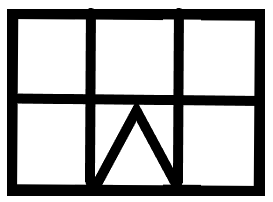 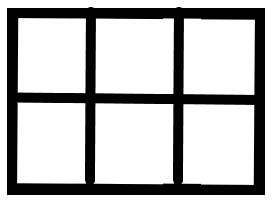 УТВЕРЖДАЮГенеральный директорОАО «Белсвязьстрой»____________ Л.И.Адамович«___» октября 2019 годаРаздел 1. Предмет заказа     стр. 2Раздел 2. Техническое задание     стр. 2Раздел 3. Требования к участникам процедуры переговоров     стр. 3Раздел 4. Содержание и оформление предложения для переговоров     стр. 3Раздел 5. Условия проведения переговоров     стр. 5Раздел 6. Порядок проведения процедуры переговоров.     стр. 6Раздел 7. Критерии и порядок оценки предложений для переговоров      стр. 7Раздел 8. Условия заключения договорастр. 8 Приложения:1. Заявление об участии в процедуре переговоров (образец).2. Таблица показателей (образец).3. Заявка на оформление пропуска в здание (образец).4. Техническое задание (эл.копия).6. Проект договора строительного подряда (эл.копия).Наименование организатора (заказчика) Открытое акционерное общество «Белсвязьстрой» (далее – ОАО «Белсвязьстрой»)Юридический адрес220037, г. Минск, ул. Аннаева, 49Банковские реквизиты р/с BY63 OLMP 3012 1000 3574 9000 0933в ОАО «Белгазпромбанк», УНП 100028969, ОКПО 011944205000Контактыинженер отдела социального развития ОАО «Белсвязьстрой» Аляшкевич Виктор Александрович, тел. 297-90-83, факс 245-29-01, 8 029 6840777 e-mail –alyashkevich@bss.by№ п/пКритерии оценкиБаллы1231Цена предложения (в бел. рублях)* Б1 (макс. 60)2Отсрочка платежа (в месяцах)Б2 (макс. 40)Начальник ОСР Инженер ОСР А.Л.ДереченикВ.А. Аляшкевич__________________________(должность)__________________________(подпись)              М.П.__________________________(Ф.И.О.)№ п/пНаименование показателяПредложение для переговоров1Цена предложения (в бел. рублях)* 2Отсрочка платежа (в днях)__________________________(должность)__________________________(подпись)              М.П.__________________________(Ф.И.О.)__________________________(должность)__________________________(подпись)              М.П.__________________________(Ф.И.О.)УТВЕРЖДАЮГенеральный директорОАО «Белсвязьстрой»____________ Л.И.Адамович                                                   «___» ______________2019 гМ.ППеречень  основных данных и требованийСодержание основных данных и требованийПеречень работ  и услуг, поручаемых   заказчиком     организации - исполнителю  (предмет   договора  подряда   на  выполнение  строительно-монтажных работ).Демонтаж и монтаж оконных блоков в количестве 29 шт., 4 шт. из которых устанавливаются с фасада, так как ограничен доступ к ним изнутри помещения.Устройство нащельников и откосов ПВХ.Ориентировочные  размеры оконных проемов – 2340*2400 мм.Требования по заполнению оконных проемов:  Однокамерный стеклопакет с энергосберегающим стеклом класса Т2 согласно эскизу.   Материалы подрядчика.